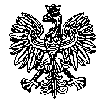 KOMENDA  WOJEWÓDZKA  POLICJIz siedzibą w RadomiuSekcja Zamówień Publicznych	ul. 11 Listopada 37/59,      26-600 Radomtel. 47 701 31 03		tel. 47 701 20 07    Radom, dnia 23.06.2022r	  Egz. poj.ZP – 1189 /22								 WYKONAWCYInformacja o wyborze najkorzystniejszej ofertydotyczy postępowania o udzielenie zamówienia publicznego ogłoszonego na roboty budowlane
w trybie podstawowym z możliwością prowadzenia negocjacji, na podstawie art. 275 pkt. 2
 w przedmiocie zamówienia: „Wymiana kotłowni olejowej na gazową w Komendzie Powiatowej Policji w Węgrowie 
– zaprojektuj i wybuduj”                                            Nr sprawy 13 /22 ( ID 597803 )Zamawiający - Komenda Wojewódzka Policji z siedzibą w Radomiu, działając na podstawie art. 253 ust. 1 pkt. 1 i ust. 2 ustawy z dnia 11 września 2019r. Prawo zamówień publicznych ( Dz. U. 
z 2021r. poz. 1129 ze zm. ) informuje, o dokonaniu wyboru najkorzystniejszej oferty w przedmiotowym postępowaniu na:OFERTA NR 3 Przedsiębiorstwo Instalacyjno Serwisowe „EUROSERWIS” Jacek Wyszomirski ul. Władysławowo 6606-406 Opinogóra GórnaKryterium nr I – Łączna cena oferty brutto:  367 770,00 złKryterium nr II – Okres gwarancji: 7 latz punktacją łączną wynoszącą: 100,00 pkt. w tym:  kryterium cena: 60,00 pkt.,  kryterium okres udzielonej gwarancji: 40,00 pkt.UZASADNIENIE WYBORU OFERTY:W postępowaniu złożono dwie ważne oferty. Oferta nr 3 to najkorzystniejsza oferta, która przedstawia najkorzystniejszy stosunek jakości  ( tj. okresu gwarancji ) do ceny. Oferta otrzymała łącznie 100,00 pkt. Cena najkorzystniejszej oferty mieści się w kwocie, którą Zamawiający zamierza przeznaczyć na sfinansowanie zamówienia.W wyznaczonym przez Zamawiającego terminie tj. do dnia 25.04.2022r., do godziny 11:00 
- wpłynęło cztery oferty za pośrednictwem platformazapupowa.pl pod adresem: https://platformazakupowa.pl/pn/kwp_radom ( ID 597803 ).Nazwy albo imiona i nazwiska oraz siedziby lub miejsca prowadzenia działalności gospodarczej albo miejsca zamieszkania wykonawców, których oferty zostały otwarte:OFERTA NR 1 HYDRO-BUD Mariusz Jerzy Garwolińskiul. Pułtuska 114P07-202 WyszkówCena brutto: 299 999,00 złOFERTA NR 2 HYDRATEC Sp. z o.o.ul. Por. Anatola Radziwonika 12 15-166 BiałystokCena brutto: 541 200,00 złOFERTA NR 3 Przedsiębiorstwo Instalacyjno Serwisowe „EUROSERWIS” Jacek Wyszomirski ul. Władysławowo 6606-406 Opinogóra GórnaCena brutto: 367 770,00 złOFERTA NR 4 Complex Cleaning Marek Marczak Poszewka 2507-106 MiedznaCena brutto: 156 939,00 zł 	Zamawiający przed otwarciem ofert udostępnił na stronie internetowej prowadzonego postępowania: https://platformazakupowa.pl/pn/kwp_radom, kwotę jaką Zamawiający zamierza przeznaczyć na sfinansowanie zamówienia:  381 680,00 zł brutto.Ranking ofert-wyliczenie i przyznanie ofertą punktacjiWyliczenie i przyznanie punktacji ofercie za zaproponowaną cenę – Kryterium nr IOferta nr 3 – 	P3= 367 770,00 /367 770,00 x 60P3 =60,00 pktWyliczenie i przyznanie punktacji ofercie za zaproponowany okres gwarancji – Kryterium nr IIOferta nr 3 – 7 lat - Okres gwarancji  = 40,00 pkt3)  Łączna ilość punktów przyznana ofercie: Oferta nr 3 –  60,00 pkt + 40,00 pkt  = 100,00 pktOferta oznaczona nr 3 została najwyżej oceniona tj. uzyskała łącznie 100,00 pkt.RANKING OFERT 1 miejsce - oferta nr  3 - 100,00 pktZ poważaniemKIEROWNIK                                                                                                                                                                                                          	            Sekcji Zamówień Publicznych                                                                                                        KWP z siedzibą w Radomiu                                                                                              / - / Justyna KowalskaInformację o wyborze najkorzystniejszej oferty przekazano Wykonawcom za pośrednictwem platform zakupowej Open Nexus  
w dniu 23.06.2022r. i zamieszczono na stronie prowadzonego postępowania pod adresem https://platformazakupowa.pl/pn/kwp_radom.Wyk. egz. poj.  Wytworzyła: A.S.Nr ofertyFirmy oraz adresy wykonawców, którzy złożyli oferty w terminieŁączna wartość oferty za 
etap pierwszy i drugi,  cena brutto robót budowlanych określona w formularzu ofertowym Okres gwarancji Liczba punktów przyznana ofercieŚrodki finansowe przeznaczone przez Zamawiającego na realizację przedmiotu zamówienia:
 381 680,00 złŚrodki finansowe przeznaczone przez Zamawiającego na realizację przedmiotu zamówienia:
 381 680,00 złŚrodki finansowe przeznaczone przez Zamawiającego na realizację przedmiotu zamówienia:
 381 680,00 złŚrodki finansowe przeznaczone przez Zamawiającego na realizację przedmiotu zamówienia:
 381 680,00 złŚrodki finansowe przeznaczone przez Zamawiającego na realizację przedmiotu zamówienia:
 381 680,00 zł1HYDRO-BUD 
Mariusz Jerzy Garwolińskiul. Pułtuska 114P07-202 Wyszków299 999,00 złEtap pierwszy: 53 505,00 złEtap drugi: 246 494,00 zł7 latOFERTA ZOSTAŁAODRZUCONAna podstawie art. 226 ust.1 pkt.5 ustawy Pzp2HYDRATEC Sp. z o.o.ul. Por. Anatola Radziwonika 1215-166 Białystok541 200,00 złEtap pierwszy: 49 200,00 złEtap drugi: 492 000,00 zł7 latOFERTA ZOSTAŁAODRZUCONAna podstawie art. 226 ust.1 pkt.3, 
art. 226 ust.1pkt. 12 ustawy Pzp3Przedsiębiorstwo Instalacyjno Serwisowe „EUROSERWIS” Jacek Wyszomirskiul. Władysławowo 6606-406 Opinogóra Górna367 770,00 złEtap pierwszy: 18 450,00 złEtap drugi: 349 320,00 zł7 lat100,00 pkt.4Complex Cleaning Marek MarczakPoszewka 2507-106 Miedzna156 939,00 złEtap pierwszy: 11 439,00 złEtap drugi: 145 500,00 złPO POPRAWIENIU OMYŁKI RACHUNKOWEJ156 939,39 złEtap pierwszy: 11 439,00 złEtap drugi: 145 500,39 zł6 latOFERTA ZOSTAŁAODRZUCONAna podstawie art. 226 ust.1 pkt.3, 
art. 226 ust.1pkt. 14 ustawy Pzp